ΔΙΑΓΩΝΙΣΜΑ EΞΙΣΩΣΕΙΣ ΑΝΙΣΩΣΕΙΣΝα εξετάσετε αν οι παρακάτω προτάσεις είναι σωστές (Σ) ή λανθασμένες (Λ). (β.2)Να εξετάσετε αν οι πιο κάτω εξισώσεις έχουν μία λύση, καμία λύση ή άπειρες λύσεις: (β.3)α)        β)         γ)        Να προσδιορίσετε τούς αριθμούς κ και λ  έτσι ώστε η εξίσωση   να είναι αόριστη.  (β.1)Να προσδιορίσετε τον αριθμό μ έτσι ώστε η εξίσωση  να είναι αδύνατη.  (β.1)Δίνεται η ανίσωση  χ<6                         α) Να δώσετε πέντε αριθμούς που επαληθεύουν την πιο πάνω ανίσωση.β) Να δώσετε τις τρεις μεγαλύτερες ακέραιες λύσεις της ανίσωσης.γ) Ο αριθμός είναι λύση 2  της ανίσωσης ;δ) Πόσες λύσεις έχει η παραπάνω ανίσωση;                                                          (β.3)Να λύσετε τις ανισώσεις και να παραστήσετε γραφικά τη λύση τους στην ευθεία τωνπραγματικών αριθμών.                                                                                              (β.1 +2+2)α)     β)      γ)        Να βρείτε τις κοινές λύσεις των ανισώσεων:                                   (β.4)α)     β)      Να λύσετε το πιο κάτω πρόβλημα με ανίσωση: Να βρείτε το μεγαλύτερο ακέραιο αριθμό που το τριπλάσιο του μειωμένο κατά 8είναι μικρότερο του αριθμού αυτού. (β.1)Επιπλέον άσκηση(Προαιρετική):(β.2)Να λύσετε το πιο κάτω πρόβλημα με ανίσωση. Μια εταιρεία κινητής τηλεφωνίας προσφέρει στους πελάτες της δύο «πακέτα» συνδρομής:Να εξετάσετε πότε συμφέρει να επιλέξει το «πακέτο Β»ΣΩΣΤΟΛΑΘΟΣα) H εξίσωση 2x = 6 έχει  μία λύση.β) Η εξίσωση 3x = 0 είναι αόριστη.γ) Η εξίσωση 0 • x = 0 είναι αδύνατηδ) Αν α < β τότε α – 7 < β – 7.ε) Αν α < β τότε -α > -β.στ) Αν α < 1 τότε α < 11.ζ) Αν α > 2 τότε 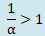 η) Αν α > 0 τότε 4α < α.ΠακέτοΜηνιαίο πάγιοΧρέωση ανά λεπτόΑ7,50 €0,254 €Β15 €0,204 €